LOTA 2015 Conference AgendaLOTA 2015 Conference Agenda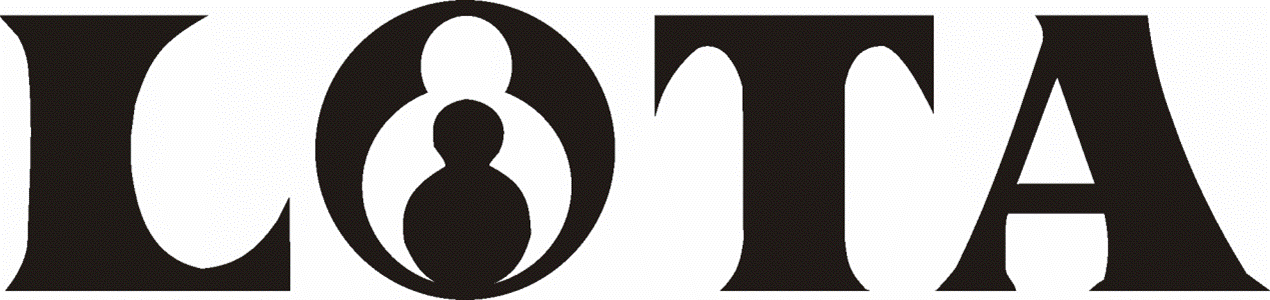 2015 Spring Conference7:00 am to 7:30 am7:30 am to 8:00amRegistration &Breakfast Meet exhibitorsTRACK 18:00 am to 9:00 amKeynote Address: Shawn Vasquez; What OT and rehab has meant to me following injury (1.0 hour)9:00 am to 9:15 amBreak/Exhibitors9:15 am to 11:45 am11:45 am to 12:00 pmRennie Jacobs, PhD, LOTR, CHT: Anatomy Review (2.5 hours)Break/Exhibitors12:00 pm to 1:00 pmBusiness Lunch: Annual LOTA Meeting (1.0 hour)1:00 pm to 2:00 pmDelgado COTA students: Project Presentations/Clinician Feedback (1.0 hour)2:00 pm to 3:30 pmKathy Davis, LOTR & OTAC Representative: Policy Changes and The Future of our Profession 3:30 pm to 3:45 pmBreak/Exhibitors3:45pm to 5:15 pm5:30 pm until….Conclusion of Policy Changes and The Future of our Profession (3.0 hours)Silent Auction and Raffle8:00 am to 9:00 amTRACK 1Ronnie Mathews, MD: Carpal Tunnel Syndrome: An Overview and the Surgeon’s Perspective (1.0 hour)9:00 am to 10:15 amCapt. John Figarola, MA, LOTR, CHT and Capt. Alicia Hoard, MA, LOTR, CPed: Review of Sensory and Motor Testing in the Hand (1.25 hours)10:15am to 10:30 amBreak10:30 am to 12:00 pmLuanne E. Roberson, LOTR, CHT: Therapist Management of Carpal Tunnel and Cubital Tunnel (1.5 hours)12:00 pm to 1:00 pm1:00pm to 2:00pmLunch on your ownLSUNO OT Students: Poster Presentations (1.0 hour)2:00 pm to 4:00 pmCapt. John Figarola, MA, LOTR, CHT,  Luanne E. Roberson, LOTR, CHT , and Capt. Alicia Hoard, MA, LOTR, CPed: Semi-Rigid Splinting for Cubital Tunnel Syndrome (2.0 hours)7:00 am to 7:30 am7:30am to 8:00amRegistration & BreakfastMeet ExhibitorsTRACK 28:00 am to 9:00 amKeynote Address: Shawn Vasquez; What OT and rehab has meant to me following injury (1.0 hour)9:00 am to 9:15 amBreak/Exhibitors9:15 am to 11:45 am11:45 am to 12:00 pmAmanda Tull, LOTR: Assistive Technology for Students With Disabilities (2.5 hours)Break/Exhibitors12:00 pm to 1:00 pmBusiness Lunch: Annual LOTA Meeting (1.0 hour)1:00 pm to 2:00 pmDelgado COTA students: Project Presentations/Clinician Feedback (1.0 hour)2:00 pm to 3:30 pmSharon Edwards, M.Ed., CCC-SLP: Give All Students a Voice; Exploring different types of Augmentative Alternative Communication systems 3:30 pm to 3:45 pmBreak/Exhibitors3:45pm to 5:15 pm5:30 pm until….Conclusion of Give All Students a Voice; Exploring different types of Augmentative Alternative Communication systems (3.0 hours)Silent Auction and Raffle8:00 am to 10:00 amMyles Holyfield from Agentive Healthcare Consulting: Mastering Effective Documentation for Maximizing Reimbursement10:00am to 10:15 amBreak10:15 am to 12:15 pmConclusion of Mastering Effective Documentation for Maximizing Reimbursement   (4.0 hours)12:15 pm to 1:00 pm1:00pm to 2:00pmLunch on your ownLSUNO OT Student: Poster Presentations (1.0 hour)2:00 pm to 3:00 pm3:00 pm to 3:15 pm3:15pm to 3:45pmJill Hurley, LOTR, Owner and Founder of Healthe Habits for Living: OT’s Role in Obesity RehabilitationBreakConclusion of OT’s Role in Obesity Rehabilitation (1.5 hours)